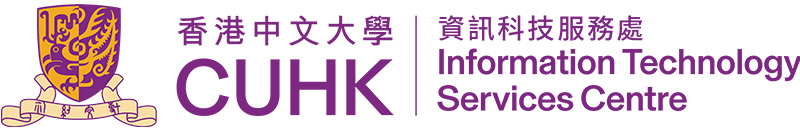 Administrative Systems ServicesBusiness Area Maintenance Form (For ITSC use)AMSS Form No.: F06                                            AMSS Ref. No.:                                                                                     FNO Ref. No.:  ___________________________Maintenance Type1: 	 Create		 Change					CUSAP	Company Code					:  	Business Area2 					:   	Business Area Description3 	:      	Status4							:	 Active	 Blocked for posting		Obsolete (Inactive)Source of Funding       		:	 UGC-Block Grant			 Non UGC-Self-financed Programme          										 UGC-Earmarked Grant		 Non UGC-College/Subsidiary/Other entity										 UGC-RGC Grant				 Non UGC-Retirement Scheme																 Non UGC-Private Fund		 Others, please specify:__________________	Include Asset Acquisition and Write-off Cost (15 & 16 account) in calculation of Fund Balance: Yes / No*Finance Office Responsible Person–1 (Staff ID):                             Person–2 (Staff ID):                             .    Finance Office Responsible Unit:                                                                                                                   .                                                                                                           	Definition/proposed usage of Business Area/Remark:  _____________________________________           	_____________________________________________________________________________ * Delete where appropriateNotes:Select the check box to indicate the creation of new business area or change the parameter of an existing business area in CUSAP.Check with the “Business Area Number Range -FNO.docx” in (G:\SAP\UserGuides\SAP\ERP 6.0\General Ledger) and business master list in CUSAP (report code: ZFBUAREA) to ensure the designated business area number falls into the preassigned range and not duplicated with the existing one.Maximum length of 30 characters, including spaces.Active = charging codes under such business area are available for posting	Blocked for Posting = charging codes under such business area are blocked for posting but not obsolete (e.g. cost centres of reporting departments under business area 0008 are created and act as a top node but not available for posting)	Obsolete (Inactive) = charging codes under such business area are blocked for posting and dormant (e.g. no activities would be recorded as the funding source was ended)					CRequested by
(User)Approved by(User) Endorsed by(FPU)Endorsed by(ITSC)Completed byAccepted by Name Position Signature Date